АДМИНИСТРАЦИЯ СЕВЕРНОГО СЕЛЬСКОГО ПОСЕЛЕНИЯАЛЕКСАНДРОВСКОГО РАЙОНА ТОМСКОЙ ОБЛАСТИПОСТАНОВЛЕНИЕ20.05.2022                                                                                                                     № 28                                                               п. СеверныйОб утверждении Положения об ознакомлении пользователей информацией с информацией о деятельности органов местного самоуправления Северного сельского поселения, находящейся в библиотечных и архивных фондахВ соответствии со статьей 17 Федерального закона от 9 февраля 2009 года 8-ФЗ «Об обеспечении доступа к информации о деятельности государственных органов и органов местного самоуправления», пунктами 9,11 части1 статьи 9, пунктом 15 части4 статьи 33,ПОСТАНОВЛЯЮ:1.Утвердить прилагаемое Положение об ознакомлении пользователей информацией с информацией о деятельности органов местного самоуправления Северного сельского поселения, находящейся в библиотечных и архивных фондах.2.Настоящее постановление вступает в силу со дня его официального опубликования.3.Контроль за исполнением настоящего постановления возложить на управляющего делами администрации поселения. И.о. Главы Северного сельского поселения                                            А.Ю. Аксенова                УТВЕРЖДЕНОпостановлением администрации Северного сельского поселения  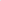 от 20.05.  2022 № 28Положение об ознакомлении пользователей информацией с информацией о деятельности органов местного самоуправления Северного сельского поселения, находящейся в библиотечных и архивных фондах1.Настоящее Положение определяет порядок ознакомления пользователей информацией с информацией о деятельности органов местного самоуправления Северного сельского поселения (далее – информация) через архивные и библиотечные фонды.2. Ознакомление пользователей информацией с информацией, находящейся в архивном фонде, осуществляется в архивном отделе администрации Северного сельского поселения (далее – архив).3. Ознакомление пользователей информацией с информацией, находящейся в архивном фонде, осуществляется при следующих условиях:1) наличие в архиве информации, интересующей пользователей информацией;2) соблюдение ограничений на доступ к архивным документам, установленных законодательством об архивном деле.4. Ознакомление пользователей информацией с информацией, находящейся в архивном фонде, осуществляется в помещении, предназначенном для указанных целей, в соответствии с графиком работы архива в присутствии работника архива.В случае если документы, интересующие пользователя информацией, используются другими пользователями информацией или работниками архива, работник архива по согласованию с пользователем информацией назначает день и время, когда пользователь информацией сможет ознакомиться с этими документами.5. Ознакомление пользователей информацией с информацией о деятельности органов местного самоуправления Северного сельского поселения, находящейся в библиотечных фондах, осуществляется в соответствии с законодательством о библиотечном деле и правилами пользования библиотеками.